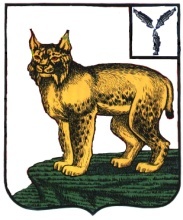 АДМИНИСТРАЦИЯТУРКОВСКОГО МУНИЦИПАЛЬНОГО РАЙОНАCАРАТОВСКОЙ ОБЛАСТИПОСТАНОВЛЕНИЕОт 14.12.2021 г.     № 978Об утверждении муниципальной программы «Социальная поддержка отдельных категорий граждан»на 2022- 2024 годыВ соответствии с Уставом Турковского муниципального района администрация Турковского муниципального района ПОСТАНОВЛЯЕТ:1. Утвердить муниципальную программу «Социальная поддержка отдельных категорий граждан» на 2022-2024 годы согласно приложению.2. Признать утратившим силу постановление администрации Турковского муниципального района от 9 февраля 2021 года № 116 «Об утверждении муниципальной программы «Социальная поддержка отдельных категорий граждан» на 2021- 2023 годы» с 01 января 2022 года.3. Контроль за исполнением настоящего постановления возложить на заместителя главы администрации муниципального района - начальника управления образования администрации муниципального района Исайкина С.П.Глава Турковскогомуниципального района						       А.В. Никитин          Приложение к постановлению          администрации муниципального          района от 14.12.2021 г. № 978 Паспорт муниципальной программы«Социальная поддержка отдельных категорий граждан» на 2022- 2024 годы 1. Цель и задачи муниципальной программыГлавная цель муниципальной программы:- Улучшение качества жизни пенсионеров, медицинских работников,  перешедших на пенсию и проживающих в сельской местности, повышение степени их социальной защищенности, оказание материальной помощи гражданам, проживающим на территории муниципального района, оказавшимся в трудной жизненной ситуации.2. Сроки и этапы реализации муниципальной программыРеализация муниципальной программы будет осуществляться в течение 2022 – 2024 годов. 3. Перечень основных мероприятий муниципальной программы и целевых индикаторов (показателей) их выполненияОсновными мероприятиями муниципальной программы «Социальная поддержка отдельных категорий граждан» на 2022 -2024 годы являются:- доплата к трудовой пенсии муниципальным служащим;- компенсация расходов по оплате  жилищно-коммунальных услуг медицинским работникам, перешедшим на пенсию и проживающим в сельской местности;- оказание материальной помощи гражданам, проживающим на территории муниципального района, оказавшимся в трудной жизненной ситуации.4. Финансовое обеспечение реализации муниципальной программыФинансирование Программы осуществляется из бюджета Турковского муниципального района.Общий объем финансирования мероприятий Программы 4262,7 тыс. рублей, в том числе:2022 год – 1420,9 тыс. рублей, 2023 год – 1420,9 тыс. рублей;2024 год - 1420,9 тыс. рублей;Объем финансирования из средств бюджета Турковского муниципального района подлежит уточнению в ходе реализации муниципальной программы.5. Ожидаемые результаты муниципальной программы Социальная поддержка пенсионеров, ушедших на пенсию и имеющих статус муниципальных служащих, компенсация расходов по оплате  жилищно-коммунальных услуг медицинским работникам, перешедшим на пенсию и проживающим в сельской местности.6. Система управления реализацией муниципальной программыУправление муниципальной программой и контроль за ходом ее реализации осуществляется администрацией Турковского муниципального района.7. Программные мероприятия муниципальной программы«Социальная поддержка отдельных категорий граждан» на 2022- 2024 годыНаименование муниципальной программы«Социальная поддержка отдельных категорий граждан» на 2022 – 2024 год«Социальная поддержка отдельных категорий граждан» на 2022 – 2024 год«Социальная поддержка отдельных категорий граждан» на 2022 – 2024 год«Социальная поддержка отдельных категорий граждан» на 2022 – 2024 годРазработчик муниципальной программы Администрация Турковского муниципального района Администрация Турковского муниципального района Администрация Турковского муниципального района Администрация Турковского муниципального районаЦели и задачи муниципальной программыУлучшение качества жизни пенсионеров, медицинских работников, перешедших на пенсию и проживающих в сельской местности, получающих льготные выплаты, повышение степени их социальной защищенности;оказание материальной помощи гражданам, проживающим на территории муниципального района, оказавшимся в трудной жизненной ситуации.Улучшение качества жизни пенсионеров, медицинских работников, перешедших на пенсию и проживающих в сельской местности, получающих льготные выплаты, повышение степени их социальной защищенности;оказание материальной помощи гражданам, проживающим на территории муниципального района, оказавшимся в трудной жизненной ситуации.Улучшение качества жизни пенсионеров, медицинских работников, перешедших на пенсию и проживающих в сельской местности, получающих льготные выплаты, повышение степени их социальной защищенности;оказание материальной помощи гражданам, проживающим на территории муниципального района, оказавшимся в трудной жизненной ситуации.Улучшение качества жизни пенсионеров, медицинских работников, перешедших на пенсию и проживающих в сельской местности, получающих льготные выплаты, повышение степени их социальной защищенности;оказание материальной помощи гражданам, проживающим на территории муниципального района, оказавшимся в трудной жизненной ситуации.Сроки и этапы реализации муниципальной программы2022 -2024 годы2022 -2024 годы2022 -2024 годы2022 -2024 годы Исполнитель муниципальной программыАдминистрация Турковского муниципального районаАдминистрация Турковского муниципального районаАдминистрация Турковского муниципального районаАдминистрация Турковского муниципального районаОбъемы финансового обеспечения муниципальной программы, в том числе по годам:расходы (тыс. руб.)расходы (тыс. руб.)расходы (тыс. руб.)расходы (тыс. руб.)Объемы финансового обеспечения муниципальной программы, в том числе по годам:всего202220232024Бюджет Турковского муниципального района 4262,71420,91420,91420,9Ожидаемые конечные результаты реализации муниципальной программыСоциальная поддержка пенсионеров, компенсация расходов по оплате  жилищно-коммунальных услуг медицинским работникам, перешедшим на пенсию и проживающим в сельской местности Социальная поддержка пенсионеров, компенсация расходов по оплате  жилищно-коммунальных услуг медицинским работникам, перешедшим на пенсию и проживающим в сельской местности Социальная поддержка пенсионеров, компенсация расходов по оплате  жилищно-коммунальных услуг медицинским работникам, перешедшим на пенсию и проживающим в сельской местности Социальная поддержка пенсионеров, компенсация расходов по оплате  жилищно-коммунальных услуг медицинским работникам, перешедшим на пенсию и проживающим в сельской местности Наименование мероприятийСроки исполненияИсполнитель Источник финансированияОбъём финансирования (тыс. руб.)Объём финансирования (тыс. руб.)Объём финансирования (тыс. руб.)Наименование мероприятийСроки исполненияИсполнитель Источник финансирования2022202320241. Доплата пенсионерам, ушедшим на пенсию и имеющим статус муниципальных служащихВ течение годаАдминистрация Турковского муниципального районаБюджетТурковскогомуниципального района507,0507,0507,02. Компенсация расходов по оплате  жилищно-коммунальных услуг медицинским работникам, перешедшим на пенсию и проживающим в сельской местностиВ течение годаАдминистрация Турковского муниципального районаБюджет Турковского муниципального района863,9863,9863,93. Помощь гражданам, оказавшимся в тяжелой жизненной ситуацииВ течение годаАдминистрация Турковского муниципального районаБюджет Турковского муниципального района50,050,050,0ВСЕГО: 1420,91420,91420,9ИТОГО по программе:4262,74262,74262,7